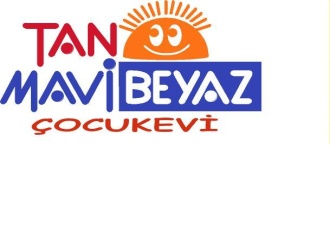  ENGLISH BULLETIN  (DECEMBER ARALIK 2014 )(SmallGroup)Verbs: Touch , cry ,eat ,drink ,stop ,washA BirthdayParty:Cake ,balloon ,camera ,chocolate,sweetShoppingList: Potato ,apple ,banana ,cherry ,orange ,lemon ,pearOtherFood : Cheese ,milk,tea ,egg ,coffee ,water ,salad ,soup ,chickenhamburger ,chips,puddingRecognition:Doyoulikemilk? Yummy!Yes….ENGLISH TIMES:1.It’s Story Time2.Playing a lot of games3.Magic Words4.MUSIC and MOVEMENT (Foodsong–Yummysong –New yearsong)                      HAPPY NEW YEAR			                                                        SARA MAZLİYAH